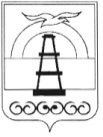 АДМИНИСТРАЦИЯ МУНИЦИПАЛЬНОГО ОБРАЗОВАНИЯ ГОРОДСКОЙ ОКРУГ «ОХИНСКИЙ»ПОСТАНОВЛЕНИЕот _________________			                                                         № ___________г. ОхаВ соответствии со статьей 78 Бюджетного кодекса Российской Федерации, статьей 16 Федерального закона от 06.10.2003 № 131-ФЗ «Об общих принципах организации местного самоуправления в Российской Федерации», Указом Губернатора Сахалинской области от 18.03.2020 №16 «О введении в Сахалинской области режима повышенной готовности для органов управления, сил и средств Сахалинской территориальной подсистемы единой государственной системы предупреждения и ликвидации чрезвычайных ситуаций и некоторых мерах по предотвращению распространения новой коронавирусной инфекции (2019-nCoV) на территории Сахалинской области», Порядком предоставления мер поддержки организациям и индивидуальным предпринимателям – арендаторам муниципального недвижимого имущества в связи с введением режима повышенной готовности на территории Сахалинской области, утвержденным постановлением администрации муниципального образования городской округ «Охинский» от 21.05.2020 №310, руководствуясь статьей 42 Устава муниципального образования городской округ «Охинский», ПОСТАНОВЛЯЮ:Утвердить Порядок предоставления субсидии из бюджета муниципального образования городской округ «Охинский» на возмещение недополученных доходов муниципальным унитарным предприятиям городского округа «Охинский» в связи с принимаемыми мерами по предотвращению распространения на территории муниципального образования городской округ «Охинский» новой коронавирусной инфекции (2019-nCoV) (прилагается). 2. Опубликовать настоящее постановление в газете «Сахалинский нефтяник» и разместить его на официальном сайте муниципального образования городской округ «Охинский» www.adm-okha.ru.3.   Контроль за исполнением настоящего постановления возложить на председателя комитета по управлению муниципальным имуществом и экономике муниципального образования городской округ «Охинский» А.А. Поземского.Порядок предоставления субсидии из бюджета муниципального образования городской округ «Охинский» на возмещение недополученных доходов муниципальным унитарным предприятиям городского округа «Охинский» в связи с принимаемыми мерами по предотвращению распространения на территории муниципального образования городской округ «Охинский» новой коронавирусной инфекции (2019-nCoV)Общие положения о предоставлении Субсидии 1.1. Настоящий порядок регулирует правовой механизм предоставления субсидии из бюджета муниципального образования городской округ «Охинский» муниципальным унитарным предприятиям (далее - Предприятия) на возмещение недополученных доходов в связи с принимаемыми мерами по предотвращению распространения на территории муниципального образования городской округ «Охинский» новой коронавирусной инфекции (2019-nCoV), (далее - Субсидия) и определяет:-  цели, условия и порядок предоставления Субсидии;- категории отбора муниципальных унитарных предприятий, имеющих право на получение Субсидии из бюджета муниципального образования городской округ «Охинский»;- требования к отчетности;- требования об осуществлении контроля за соблюдением условий, целей и порядка предоставления Субсидии и ответственности за их нарушение, включающие в себя порядок возврата Субсидии в бюджет в случае нарушения условий, установленных при ее предоставлении, положения об обязательной проверке главным распорядителем бюджетных средств, предоставляющим Субсидию, и органом муниципального финансового контроля соблюдения условий, целей и порядка предоставления Субсидии.1.2. Субсидия предоставляется на безвозмездной и безвозвратной основе в целях возмещения недополученных доходов, возникших в результате запрета на осуществление некоторых видов экономической деятельности в связи с принимаемыми мерами по предотвращению распространения на территории муниципального образования городской округ «Охинский» новой коронавирусной инфекции (2019-nCoV).1.3. Субсидия предоставляется в рамках муниципальной программы «Совершенствование системы управления муниципальным имуществом в муниципальном образовании городской округ «Охинский» на следующие цели:погашение денежных обязательств по выплате выходных пособий, оплате труда лиц, работающих /работавших по трудовому договору и начисления на выплаты по оплате труда, оплате проезда персонала, непосредственно задействованного в оказании услуги (выполнении работы), уплата налогов;погашение денежных обязательств по расчетам с поставщиками товаров, работ и услуг;обеспечение содержания, эксплуатации, восстановления и сохранности муниципального имущества.Главным распорядителем бюджетных средств, предусмотренных на предоставление Субсидии, является комитет по управлению муниципальным имуществом и экономике муниципального образования городской округ «Охинский» (далее - Комитет). 1.5. К категории Предприятий, имеющих право на получение Субсидии из бюджета муниципального образования городской округ «Охинский», относятся муниципальные унитарные предприятия, у которых возникли недополученные доходы в связи с освобождением от арендной платы пользователей муниципальным имуществом, закрепленным за Предприятиями на праве хозяйственного ведения в связи с установлением запрета на осуществление некоторых видов экономической деятельности.II. Условия и порядок предоставления Субсидии2.1.  Субсидия предоставляется получателю Субсидии при соблюдении им следующих условий и требований:2.1.1. соответствие категориям отбора Предприятий, имеющих право на получение Субсидии из бюджета муниципального образования городской округ «Охинский», установленным пунктом 1.5. настоящего Порядка;2.1.2.  использование Субсидии на цели, предусмотренные настоящим Порядком;2.1.3.  заключение с Комитетом соглашения о предоставлении Субсидии в соответствии с типовой формой, утвержденной приказом финансового управления муниципального образования городской округ «Охинский» от 02.05.2017 № 63 (изм. от 20.11.2017 №132);2.1.4. согласие Предприятия - получателя Субсидии на осуществление главным распорядителем бюджетных средств, предоставившим Субсидию, и органами муниципального финансового контроля проверок соблюдения им условий, целей и порядка предоставления Субсидии.2.2. Предприятиям - получателям Субсидии запрещено приобретать за счет полученных средств Субсидии иностранную валюту, за исключением операций, осуществляемых в соответствии с валютным законодательством Российской Федерации при закупке (поставке) высокотехнологичного импортного оборудования, сырья и комплектующих изделий, а также связанных с достижением целей предоставления этих средств иных операций, определенных правовым актом.2.3. В целях эффективного контроля целевого использования средств, поступающих из всех источников, в системе его бухгалтерского учета Предприятие - получатель Субсидии обязано вести раздельный аналитический учет доходов (расходов), полученных в рамках целевого финансирования.2.4. На первое число месяца, предшествующего месяцу, в котором планируется заключение соглашения о предоставлении Субсидии: - получатели Субсидии не должны находиться в процессе реорганизации, ликвидации, в отношении их не введена процедура банкротства, деятельность получателя субсидии не приостановлена в порядке, предусмотренном законодательством РФ;-  получатели Субсидии не должны являться иностранными юридическими лицами, а также российскими юридическими лицами, в уставном (складочном) капитале которого доля участия иностранных юридических лиц, местом регистрации которых является государство или территория, включенные в утверждаемый Министерством финансов Российской Федерации перечень государств и территорий, предоставляющих льготный налоговый режим налогообложения и (или) не предусматривающих раскрытия и предоставления информации при проведении финансовых операций (офшорные зоны) в отношении таких юридических лиц, в совокупности превышает 50 процентов;- получателям Субсидии не предоставляются средства из местного бюджета в соответствии с иными муниципальными правовыми актами муниципального образования городской округ «Охинский» на цели, указанные в пункте 1.3. настоящего Порядка.2.5. Размер Субсидии определяется исходя из объема фактически недополученных доходов Предприятия от оказания услуг по сдаче в аренду помещений (площадей), в связи с освобождением от уплаты арендной платы пользователей муниципальным имуществом в период введения в Сахалинской области режима повышенной готовности, за вычетом стоимости коммунальных услуг и (или) расходов на содержание арендуемого имущества, приходящихся на арендуемую площадь.2.6. Предоставление Субсидии носит заявительный характер.2.7. Оценка результативности использования Субсидии осуществляется Комитетом по показателю «отсутствие задолженности по приоритетным направлениям (заработная плата, уплата налогов, оплата коммунальных услуг)».2.8. Результатом предоставления Субсидии является обеспечение стабильной работы Предприятия.III. Порядок расчета размера Субсидии и перечень документов, предоставляемых для получения Субсидии 3.1. Освобождение для арендаторов от оплаты коммунальных услуг и (или) расходов на содержание арендуемого имущества не применяется.  Часть арендной платы в размере стоимости коммунальных услуг и (или) расходов на содержание арендуемого имущества, рассчитанная пропорционально мощности приборов, установленных на арендованных площадях, с учетом длительности их эксплуатации в период введения в Сахалинской области режима повышенной готовности, подлежит уплате. 3.2.  Размер Субсидии определяется по формуле:С = Ап – Рку;3.3. Расчет размера недополученных доходов с учетом стоимости коммунальных услуг и (или) расходов на содержание арендуемого имущества, подлежащих уплате арендаторами, предоставляется руководителем Предприятия исходя из фактических затрат. Расчет заверяется подписью руководителя, главного бухгалтера, печатью Предприятия (Приложение 1 к настоящему Порядку).3.4.  Для получения Субсидии Предприятия предоставляют в Комитет заявку о предоставлении Субсидии, содержащую сведения об отсутствии процедуры ликвидации Предприятия и отсутствии решения арбитражного суда о признании Предприятия банкротом (Приложение 2 к настоящему Порядку).К заявке в двух экземплярах прилагаются следующие документы:- расчет Субсидии на возмещение недополученных доходов муниципальным унитарным предприятиям городского округа «Охинский» в связи с принимаемыми мерами по предотвращению распространения на территории муниципального образования городской округ «Охинский» новой коронавирусной инфекции (2019-nCoV);- копии документов, подтверждающих недополученные доходы в период введения режима повышенной готовности (договор аренды с изменениями, оборотно-сальдовая ведомость по счету 62 «Расчеты с покупателями и заказчиками», акт сверки взаимных расчетов с контрагентами);- бухгалтерский баланс и отчет о финансовом результате за отчетный период с постатейной расшифровкой;- в случае необходимости иные материалы и сведения по требованию.Документы на предоставление Субсидии не должны иметь подчисток либо приписок, зачеркнутых слов по тексту, а также иметь повреждения бумаги, которые не позволяют читать текст и определить его полное или частичное смысловое содержание.Копии всех документов должны быть заверены печатью (при наличии) и подписью лица, ответственного за заверение.3.5. Комитет как получатель бюджетных средств осуществляет проверку полноты и правильности оформления Предприятием - получателем Субсидии поступившего пакета документов в срок до 12 рабочих дней с даты подачи заявки Предприятием – получателем Субсидии и принимает решение о предоставлении Субсидии.В случае обнаружения ошибок и несоответствий (или предоставления неполного пакета документов) пакет документов возвращается Комитетом Предприятию - получателю Субсидии.Предприятие - получатель Субсидии в течение 3-х рабочих дней с даты принятия отрицательного решения о предоставлении Субсидии устраняет допущенные нарушения и несоответствия и направляет пакет документов для повторного рассмотрения Комитету. После устранения нарушений и несоответствий Комитет повторно проверяет пакет документов. Срок повторного рассмотрения пакета документов составляет до 12 рабочих дней с даты принятия решения.3.6. В случае положительного решения о предоставлении Субсидии, Комитет в течение 5 рабочих дней со дня принятия решения заключает с получателем Субсидии соглашение, в соответствии с типовой формой, утвержденной приказом финансового управления муниципального образования городской округ «Охинский» от 02.05.2017 № 63 (изм. от 20.11.2017 №132), которое должно предусматривать:- цели предоставления Субсидии;- размер предоставляемой Субсидии;- условия предоставления Субсидии;     - порядок перечисления Субсидии;- права и обязанности Сторон;- ответственность Сторон за нарушение условий соглашения;- порядок, сроки и форму предоставления отчетности о целевом использовании средств Субсидии;- порядок осуществления контроля главным распорядителем как получателем бюджетных средств за выполнением муниципальными казенными предприятиями обязательств, предусмотренных соглашением.3.7. После заключения соглашения Комитет предоставляет в финансовое управление муниципального образования городской округ «Охинский» (далее - Финансовое управление) для принятия решения на открытие финансирования следующие документы:- расчет Субсидии на возмещение недополученных доходов муниципальным унитарным предприятиям городского округа «Охинский» в связи с принимаемыми мерами по предотвращению распространения на территории муниципального образования городской округ «Охинский» новой коронавирусной инфекции (2019-nCoV) (Приложение 1 к настоящему Порядку);-  заявку Предприятия на предоставление Субсидии (Приложение 2 к настоящему Порядку);-  соглашение на предоставление Субсидии;- реестр предприятий-получателей субсидии на возмещение недополученных доходов муниципальным унитарным предприятиям городского округа «Охинский» в связи с принимаемыми мерами по предотвращению распространения на территории муниципального образования городской округ «Охинский» новой коронавирусной инфекции (2019-nCoV) (Приложение 3 к настоящему Порядку); - заключение Комитета об оценке финансово-экономического состояния предприятия.3.8. Представленный Комитетом пакет документов Финансовое управление рассматривает в течение 5 рабочих дней. В случае наличия замечаний, препятствующих перечислению Субсидии, Финансовое управление оформляет мотивированное решение об отказе в предоставлении Субсидии, с указанием причин отказа возвращает представленный пакет документов в адрес Комитета для устранения допущенных нарушений и несоответствий. Комитет исправляет допущенные нарушения и повторно направляет документы в Финансовое управление.3.9. В случае отсутствия замечаний Финансовое управление в течение 3-х рабочих дней производит зачисление средств на лицевой счет Комитета.3.10. Комитет в течение 2-х рабочих дней перечисляет полученные средства на расчетный или корреспондентский счет, открытый получателям Субсидий в учреждениях Центрального банка Российской Федерации или кредитных организациях.3.11 Основаниями для отказа в предоставлении Субсидии являются:- несоответствие претендента на получение Субсидии категориям отбора, установленным в пункте 1.5.  настоящего Порядка;- несоответствие представленных получателем Субсидии документов требованиям, определенным пунктом 3.4. настоящего Порядка, или непредставление (предоставление не в полном объеме) указанных документов;-  недостоверность представленной получателем Субсидии информации;- отсутствие лимитов бюджетных средств на указанные цели в бюджете муниципального образования городской округ «Охинский» на соответствующий финансовый год.IV. Требования к отчетностиСредства Субсидии носят целевой характер. Предприятие обязано представлять в Комитет в срок до 25 числа месяца, следующего за месяцем получения Субсидии, отчет о целевом использовании средств Субсидии за период, в который было предоставлено возмещение недополученных доходов (Приложение 4 к настоящему Порядку), с приложением документов, подтверждающих целевое расходование денежных средств. V. Требования об осуществлении контроля за соблюдением условий, целей и порядка предоставления Субсидии и ответственности за их нарушение 5.1. Предприятия вправе использовать полученную Субсидию на цели, предусмотренные пунктом 1.3 настоящего Порядка.5.2. Проверку соблюдения условий, целей и порядка предоставления Субсидии их получателями осуществляет Комитет как получатель бюджетных средств, контрольно-ревизионная группа администрации муниципального образования городской округ «Охинский», контрольно-счетная палата Собрания муниципального образования городской округ «Охинский».5.3. Проверка целевого использования Получателем средств Субсидии осуществляется Комитетом путем сверки представленных финансовых документов, подтверждающих расходы, отраженные в заявке на получение Субсидии.5.4. Комитет после проверки целевого использования Получателем средств Субсидии, утверждает отчет Получателя о целевом использовании средств Субсидии.5.5. Меры ответственности за нарушение условий, целей и порядка предоставления Субсидии:5.5.1. Предприятие-получатель Субсидии несет ответственность за достоверность предоставляемых сведений и целевое использование средств Субсидии в соответствии с действующим законодательством Российской Федерации;5.5.2. Субсидия подлежит возврату в случае нарушения получателем Субсидии условий, установленных при ее предоставлении, выявленного по фактам проверок, проведенных Комитетом и уполномоченным органом государственного (муниципального) финансового контроля; 5.5.3. возврат Субсидии в случае нарушения условий при ее предоставлении или установления факта нецелевого использования, осуществляется Предприятием в доход бюджета муниципального образования городской округ «Охинский».Комитет как получатель бюджетных средств в течение 3-х рабочих дней со дня установления факта нарушения направляет получателю Субсидии письменное требование о необходимости возврата суммы субсидии с указанием реквизитов для перечисления денежных средств. Получатель Субсидии в течение 15 календарных дней с момента получения письменного уведомления о необходимости возврата суммы Субсидии обязан произвести возврат суммы Субсидии.5.5.4. При отказе получателя Субсидии произвести возврат суммы Субсидии в добровольном порядке сумма субсидии взыскивается в судебном порядке в соответствии с действующим законодательством Российской Федерации.Директор ________________________ ФИО(подпись)Главный бухгалтер ________________ ФИО (подпись)М.П.Заявкана возмещение недополученных доходов в связи с принимаемыми мерами по предотвращению распространения на территории муниципального образования городской округ «Охинский» новой коронавирусной инфекции (2019-nCoV)От ________________________________________________________________________________(полное наименование юридического лица, организационно-правовая форма)Юридический/фактический адрес _______________________________________________________________________________________________________________________________________ИНН __________________________ КПП ______________________________________________Р/с _______________________________________________________________________________Наименование банка ________________________________________________________________БИК __________________________ Кор/с ______________________________________________Прошу предоставить в 2020 году   финансовую   поддержку   в   форме субсидирования на возмещение недополученных доходов муниципальным унитарным предприятиям городского округа «Охинский» в связи с принимаемыми мерами по предотвращению распространения на территории муниципального образования городской округ «Охинский» новой коронавирусной инфекции(2019-nCoV) _______________________________________________________________________ рублей.Подтверждаю, что в отношении _______________________________________________________                              (наименование Заявителя)не проводится   процедура   ликвидации, банкротства, деятельность   не приостановлена.Обязуюсь нести ответственность за достоверность сведений в документах, представленных в целях получения Субсидии и предусмотренную законодательством Российской Федерации ответственность за неправомерное получение бюджетных средств.«____» ______________ 20_____ г.           М.П.Реестрпредприятий-получателей субсидии из бюджета муниципального образования городской округ «Охинский» на возмещение недополученных доходов муниципальным унитарным предприятиям городского округа «Охинский» в связи с принимаемыми мерами по предотвращению распространения на территории муниципального образования городской округ «Охинский» новой коронавирусной инфекции (2019-nCoV)Отчет об использовании субсидиина возмещение недополученных доходов муниципальным унитарным предприятиям городского округа «Охинский» в связи с принимаемыми мерами по предотвращению распространения на территории муниципального образования городской округ «Охинский» новой коронавирусной инфекции (2019-nCoV)____________________________________ (наименование получателя)Примечание: К отчету прилагаются копии платежных порученийРуководитель    __________________________            _________________                                                               Ф.И.О.                           (подпись)Об утверждении Порядка предоставления субсидии из бюджета муниципального образования городской округ «Охинский» на возмещение недополученных доходов муниципальным унитарным предприятиям городского округа «Охинский» в связи с принимаемыми мерами по предотвращению распространения на территории муниципального образования городской округ «Охинский» новой коронавирусной инфекции (2019-nCoV)Глава муниципального образования городской округ «Охинский»С.Н. ГусевУтвержден постановлением администрации муниципального образования городской округ «Охинский»от ______________ № ______где:С – размер субсидии на возмещение недополученных доходов Предприятия, руб.;Ап – размер арендной платы для арендаторов, в отношении которых применяются меры поддержки в виде освобождения от арендных платежей, в период введения в Сахалинской области режима повышенной готовности, руб.;Рку – стоимость коммунальных услуг и (или) расходов на содержание арендуемого имущества, приходящихся на арендуемые площади, в отношении которых применяется освобождение, руб.Приложение  1Приложение  1Приложение  1к Порядку предоставления субсидии из бюджета муниципального образования городской округ «Охинский» на возмещение недополученных доходов муниципальным унитарным предприятиям городского округа «Охинский» в связи с принимаемыми мерами по предотвращению распространения на территории муниципального образования городской округ «Охинский» новой коронавирусной инфекции (2019-nCoV), утвержденному постановлениемот ______________ № ______к Порядку предоставления субсидии из бюджета муниципального образования городской округ «Охинский» на возмещение недополученных доходов муниципальным унитарным предприятиям городского округа «Охинский» в связи с принимаемыми мерами по предотвращению распространения на территории муниципального образования городской округ «Охинский» новой коронавирусной инфекции (2019-nCoV), утвержденному постановлениемот ______________ № ______к Порядку предоставления субсидии из бюджета муниципального образования городской округ «Охинский» на возмещение недополученных доходов муниципальным унитарным предприятиям городского округа «Охинский» в связи с принимаемыми мерами по предотвращению распространения на территории муниципального образования городской округ «Охинский» новой коронавирусной инфекции (2019-nCoV), утвержденному постановлениемот ______________ № ______Согласовано:Согласовано:Согласовано:Председатель комитета по управлениюПредседатель комитета по управлениюПредседатель комитета по управлениюПредседатель комитета по управлениюПредседатель комитета по управлениюПредседатель комитета по управлениюПредседатель комитета по управлениюмуниципальным имуществом и экономикемуниципальным имуществом и экономикемуниципальным имуществом и экономикемуниципальным имуществом и экономикемуниципальным имуществом и экономикемуниципальным имуществом и экономикемуниципальным имуществом и экономикеМО городской округ «Охинский»МО городской округ «Охинский»МО городской округ «Охинский»_______________Ф.И.О._______________Ф.И.О._______________Ф.И.О.Расчет Субсидии на возмещение недополученных доходов муниципальным унитарным предприятиям городского округа «Охинский» в связи с принимаемыми мерами по предотвращению распространения на территории муниципального образования городской округ «Охинский» новой коронавирусной инфекции (2019-nCoV)Расчет Субсидии на возмещение недополученных доходов муниципальным унитарным предприятиям городского округа «Охинский» в связи с принимаемыми мерами по предотвращению распространения на территории муниципального образования городской округ «Охинский» новой коронавирусной инфекции (2019-nCoV)Расчет Субсидии на возмещение недополученных доходов муниципальным унитарным предприятиям городского округа «Охинский» в связи с принимаемыми мерами по предотвращению распространения на территории муниципального образования городской округ «Охинский» новой коронавирусной инфекции (2019-nCoV)Расчет Субсидии на возмещение недополученных доходов муниципальным унитарным предприятиям городского округа «Охинский» в связи с принимаемыми мерами по предотвращению распространения на территории муниципального образования городской округ «Охинский» новой коронавирусной инфекции (2019-nCoV)Расчет Субсидии на возмещение недополученных доходов муниципальным унитарным предприятиям городского округа «Охинский» в связи с принимаемыми мерами по предотвращению распространения на территории муниципального образования городской округ «Охинский» новой коронавирусной инфекции (2019-nCoV)___________________________________
(наименование Предприятия, период)___________________________________
(наименование Предприятия, период)___________________________________
(наименование Предприятия, период)___________________________________
(наименование Предприятия, период)___________________________________
(наименование Предприятия, период)___________________________________
(наименование Предприятия, период)№ п/пНаименование арендатораАрендуемая площадь, м2Период, мес.Размер арендной платы для арендаторов, в отношении которых применяются меры поддержки в виде освобождения от арендных платежей, в период введения в Сахалинской области режима повышенной готовности, руб.Стоимость коммунальных услуг и (или) расходов на содержание арендуемого имущества, приходящихся на арендуемые площади, в отношении которых применяется освобождение, руб.Размер субсидии на возмещение недополученных доходов, руб.1.2.…Приложение 2к Порядку предоставления субсидии из бюджета муниципального образования городской округ «Охинский» на возмещение недополученных доходов муниципальным унитарным предприятиям городского округа «Охинский» в связи с принимаемыми мерами по предотвращению распространения на территории муниципального образования городской округ «Охинский» новой коронавирусной инфекции (2019-nCoV), утвержденному постановлениемот ______________ № ______Руководитель Приложение 3к Порядку предоставления субсидии из бюджета муниципального образования городской округ «Охинский» на возмещение недополученных доходов муниципальным унитарным предприятиям городского округа «Охинский» в связи с принимаемыми мерами по предотвращению распространения на территории муниципального образования городской округ «Охинский» новой коронавирусной инфекции (2019-nCoV), утвержденному постановлениемот ______________ № ______Утверждаю: Глава МО городской округ «Охинский» ____________________ (расшифровка подписи)Предприятие-получательСумма субсидии, руб.Председатель комитета по управлению муниципальным имуществом и экономике МО городской округ «Охинский»____________________Ф.И.О.Приложение 4к Порядку предоставления субсидии из бюджета муниципального образования городской округ «Охинский» на возмещение недополученных доходов муниципальным унитарным предприятиям городского округа «Охинский» в связи с принимаемыми мерами по предотвращению распространения на территории муниципального образования городской округ «Охинский» новой коронавирусной инфекции (2019-nCoV), утвержденному постановлениемот ______________ № ______Приложение 4к Порядку предоставления субсидии из бюджета муниципального образования городской округ «Охинский» на возмещение недополученных доходов муниципальным унитарным предприятиям городского округа «Охинский» в связи с принимаемыми мерами по предотвращению распространения на территории муниципального образования городской округ «Охинский» новой коронавирусной инфекции (2019-nCoV), утвержденному постановлениемот ______________ № ______Приложение 4к Порядку предоставления субсидии из бюджета муниципального образования городской округ «Охинский» на возмещение недополученных доходов муниципальным унитарным предприятиям городского округа «Охинский» в связи с принимаемыми мерами по предотвращению распространения на территории муниципального образования городской округ «Охинский» новой коронавирусной инфекции (2019-nCoV), утвержденному постановлениемот ______________ № ______«Согласовано»Председатель комитета по управлению муниципальным имуществом и экономике муниципального образования городской округ «Охинский»                      __________________                                       (расшифровка подписи)№ п/пВид затрат Сумма Субсидии по соглашению, перечисленная предприятию (руб. коп)Направление целевого использованияНаправление целевого использованияНаправление целевого использования№ п/пВид затрат Сумма Субсидии по соглашению, перечисленная предприятию (руб. коп)Наименование поставщикаДата перечисления средств/ реквизиты платежных документовСумма, оплаченная за счет Субсидии(рублей, коп.)Субсидия из бюджета муниципального образования городской округ «Охинский» на возмещение недополученных доходов муниципальным унитарным предприятиям городского округа «Охинский» в связи с принимаемыми мерами по предотвращению распространения на территории муниципального образования городской округ «Охинский» новой коронавирусной инфекции (2019-nCoV)Итого :